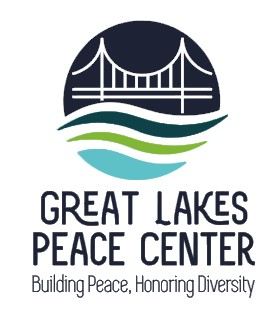 Deb Nedeau: 906.241.3196  Kathy Vanden Boogaard:  920.450.45638116 Hwy US 2, Rapid River, MI 49878	email: info@greatlakespeacecenter.com	website: www.greatlakespeacenter.com  THINGS YOU CAN DO TO SUPPORT FIRST NATIONS PEOPLE GET INTO THE HABIT OF MAKING TRIBAL LAND AND NATION        ACKNOWLEDGEMENTSHonor Native Land:  A Guide And Call To Acknowledgement  Land Acknowledgement Guide LEARN MORE - LEARN THE TRUTH Read Books By Indigenous AuthorsLearn About Real Role Models And Indigenous ContributionsLearn About Inequalities That Still Exist And That The Struggle Is OngoingLearn The Real History Of Indigenous PeopleListen to Ted Talks And PodcastsWatch DocumentariesFollow Indigenous Groups On FaceBookSearch (internet sources, libraries, museums etc.)Connect With Your Local University/College Diversity Committee Events/ActivitiesInstall the Native Land App On Your PhoneNative Land Map  Compilation of Indigenous Resources Google Document3.   USE YOUR VOICE - USE YOUR EARSListen To Indigenous VoicesTalk To Elders In The CommunityWhen Working With First Nations/Indigenous People “And Other Marginalized Groups”, Yield The Floor.Reach Out To Your Indigenous Friends, Listen To What They Have To Say.Become Aware Of Stereotypes and Campaign (Or At Least Talk About) Dismantling Them.Share What You Are Learning- Bring Your Community And Family Along On Your Journey.Find A Way To Talk To Your Children/GrandchildrenConsider Hosting Discussions/Dialogues4.   ATTEND INDIGENOUS EVENTS AND OTHER INDIGENOUS GATHERINGS - EVEN      VIRTUALLYPow Wow Calendar App On Your PhoneCheck The Websites Of The Tribes In Your Area For Events And Activities5.   ADVOCATE FOR A MORE INCLUSIVE, TRUTHFUL SCHOOL CURRICULUMIf You Are Connected To A School, AdvocateIf You Are Connected To Media Sources, EducateIf You Have Political Access, Speak Up6.   INTEGRATE HISTORY AND CULTURE IN YOUR DAILY LIVES (OR 
      CONVERSATIONS AROUND SPECIFIC HOLIDAYS/OBSERVANCES)7.   CONSUME MEDIA AND ART CREATED BY INDIGENOUS PEOPLE8.   JOIN ORGANIZATIONS - SUPPORT ORGANIZATIONS ADVOCATING FOR NATIVE       AMERICAN COMMUNITIES. 9.   DONATE TO INDIGENOUS ORGANIZATIONS      (Even Small Contributions Go A Long Way)10. SUPPORT INDIGENOUS ISSUES (That You Feel Called To Support)Earth Care - Water, Mining, …Murdered And Missing Indigenous Women/People11.TAKE CARE OF THE ENVIRONMENT - (Beyond Recycle, Reuse, Reduce, And      Compost; Build A Reciprocal Relationship With The Earth’s Beings.)